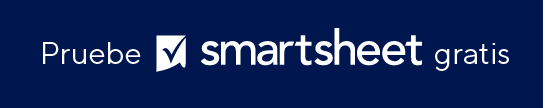 PLANTILLA DE ESTIMACIÓN DE COSTOS DE ACTIVIDADES		 							RENUNCIATodos los artículos, las plantillas o la información que proporcione Smartsheet en el sitio web son solo de referencia. Mientras nos esforzamos por mantener la información actualizada y correcta, no hacemos declaraciones ni garantías de ningún tipo, explícitas o implícitas, sobre la integridad, precisión, confiabilidad, idoneidad o disponibilidad con respecto al sitio web o la información, los artículos, las plantillas o los gráficos relacionados que figuran en el sitio web. Por lo tanto, cualquier confianza que usted deposite en dicha información es estrictamente bajo su propio riesgo.TÍTULO DEL PROYECTOCLIENTEADMINISTRADOR DEL PROYECTOFECHA DE CREACIÓNFECHA DE LA ÚLTIMA ACTUALIZACIÓNWBSRECURSOCOSTOS DIRECTOSCOSTOS INDIRECTOSRESERVAESTIMACIÓNRANGOMÉTODOSUPOSICIONES Y RESTRICCIONESNIVEL DE CONFIANZAINFORMACIÓN ADICIONALEstructura de desglose del trabajoMano de obra, servicio, equipamiento, material, etc.Costos específicos del proyecto: suministros, capacitación, personal, etc.Costos no específicos del proyecto: alquiler, servicios públicos, etc. Fondos de contingencia reservadosEstimación de costosRango de estimación definido$00 – $00Paramétrico, análogo, de tres puntos, ascendente, etc.Suposiciones: costo de la mano de obra, etc., y restricciones conocidasÍndice de confianza de la precisión de las estimaciones con escala del 1 al 10Cualquier información adicional pertinente al costo detallado1.1.1